17 апреля 2023 года прошло открытое собрание коллектива Института философии и права УрО РАН, приуроченное к 35-летию со дня создания Института. Собрание началось с сообщения М.Ф. Казанцева об истории Института с демонстрацией и комментарием презентации с уникальными фотографиями и видеоматериалами, стенгазет, флага, вымпелов и других атрибутов истории Института, ставшими уже раритетными. Казанцев М.Ф., заведующий отделом права, доктор юридических наук, главный научный сотрудник Института, работающий со дня основания Института, изложил основные этапы становления Института в первые годы его деятельности в контексте истории страны, области и города, биографий известных учёных Института и рядовых сотрудников, основателя Института С.С. Алексеева.Уральским отделением Российской академии наук Институт был награждён памятным знаком. Директор Института В.С. Мартьянов и коллектив Института выразили намерение, сохраняя традиции, продолжить стратегически важные фундаментальные научные исследования, которые, как показало время, оказались востребованными и актуальными. 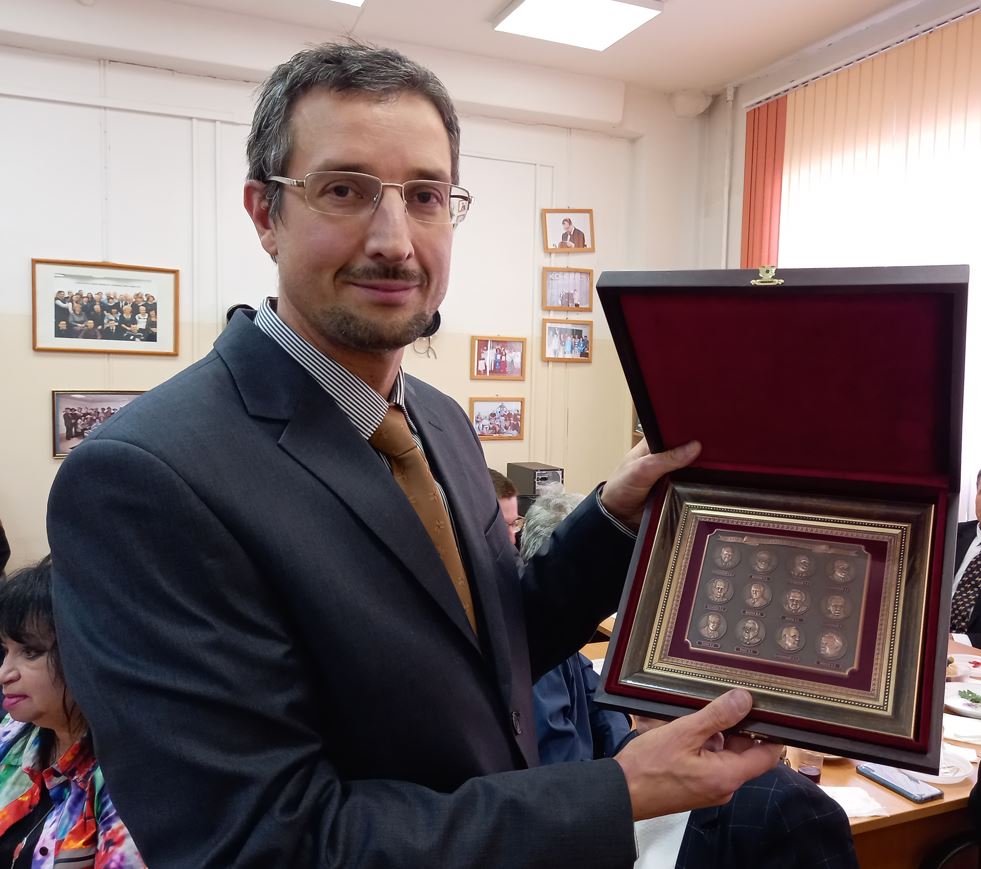 Директор Института философии и права УрО РАН Виктор Сергеевич Мартьянов  В.О. Лобовиков К.В. Киселёв, В.Н. Руденко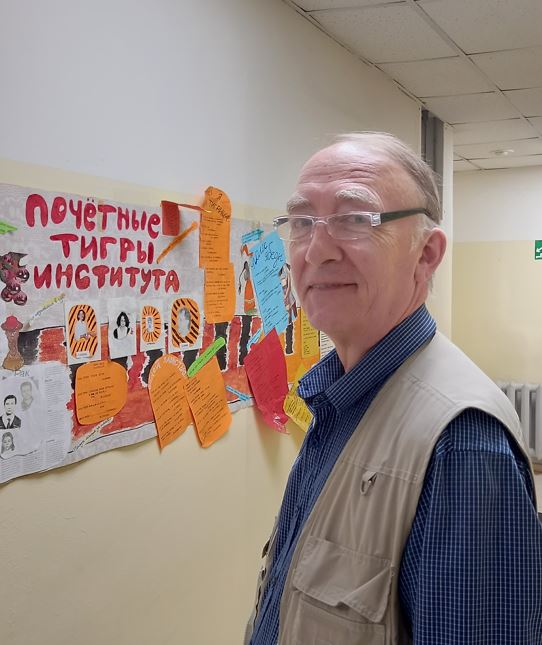 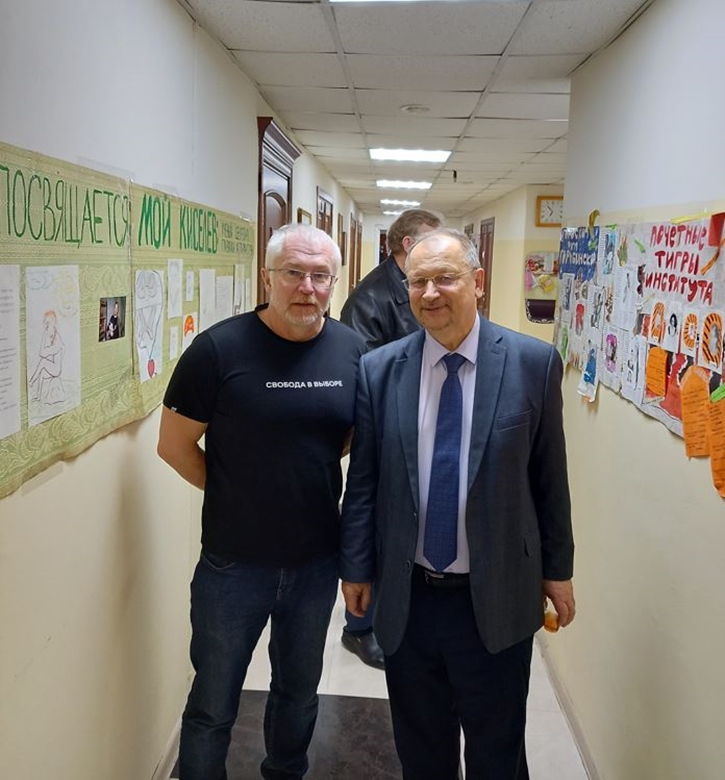 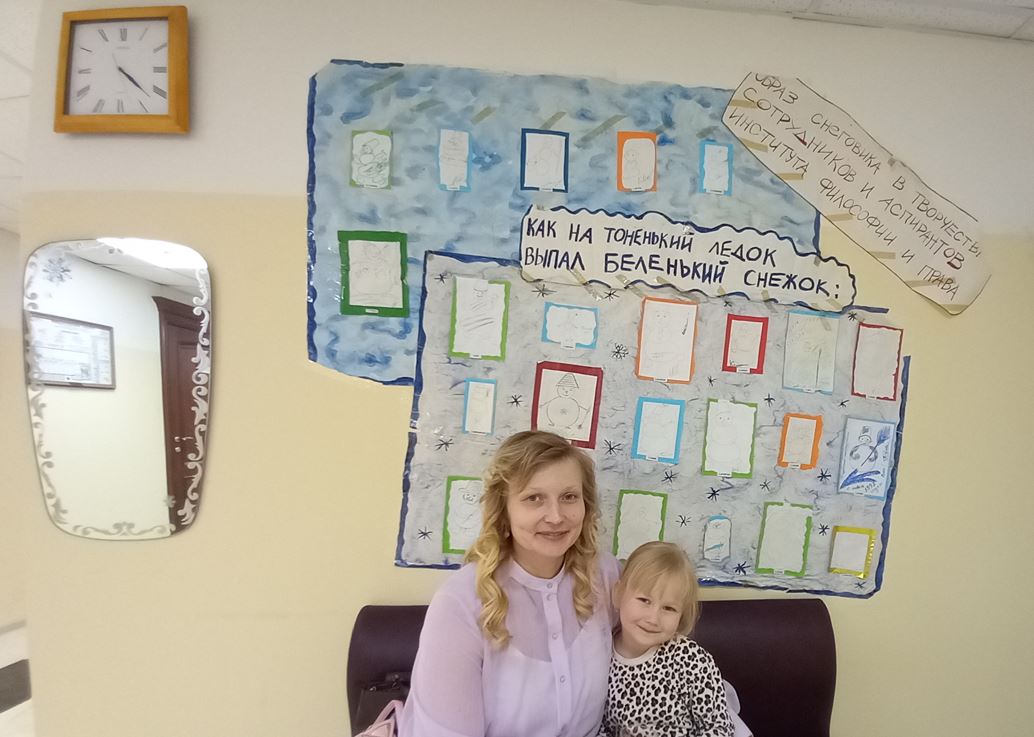 В.В. Руденко с дочкой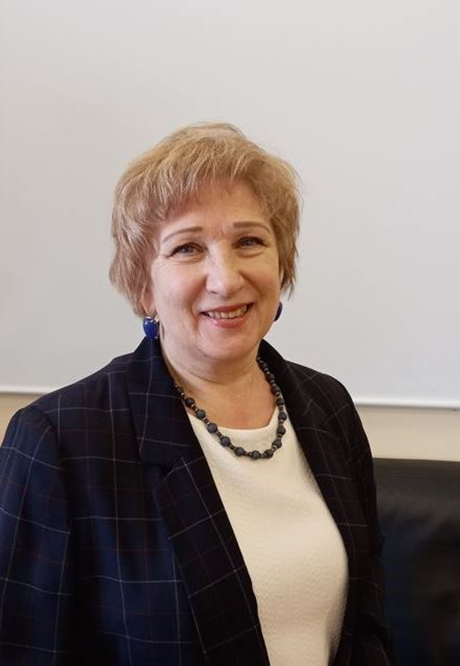 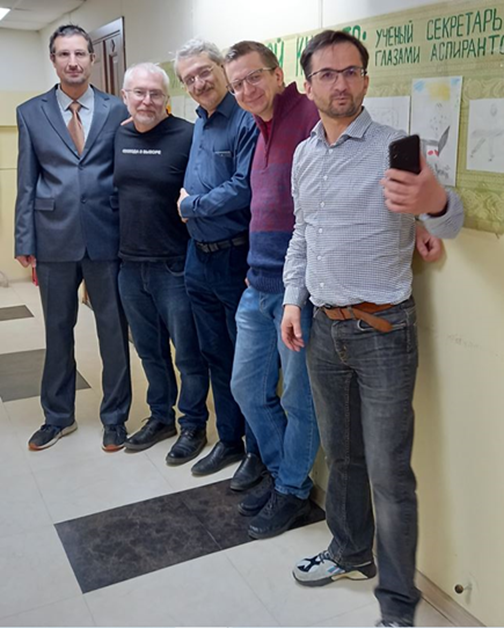 И.Б. ФанВ.С. Мартьянов, К.В. Киселёв, Л.Г. Фишман, Д.А. Давыдов, А.Б. Белоусов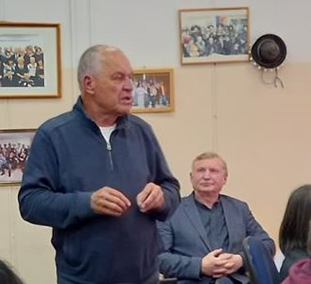 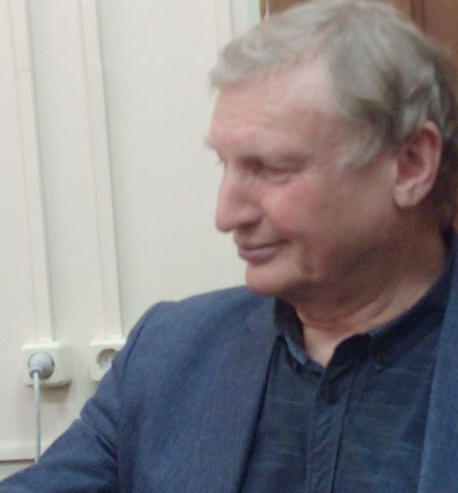 С.В. Мошкин	, М.Ф. Казанцев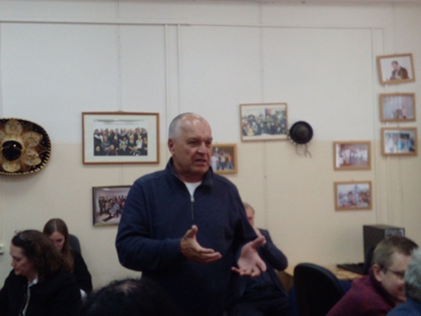 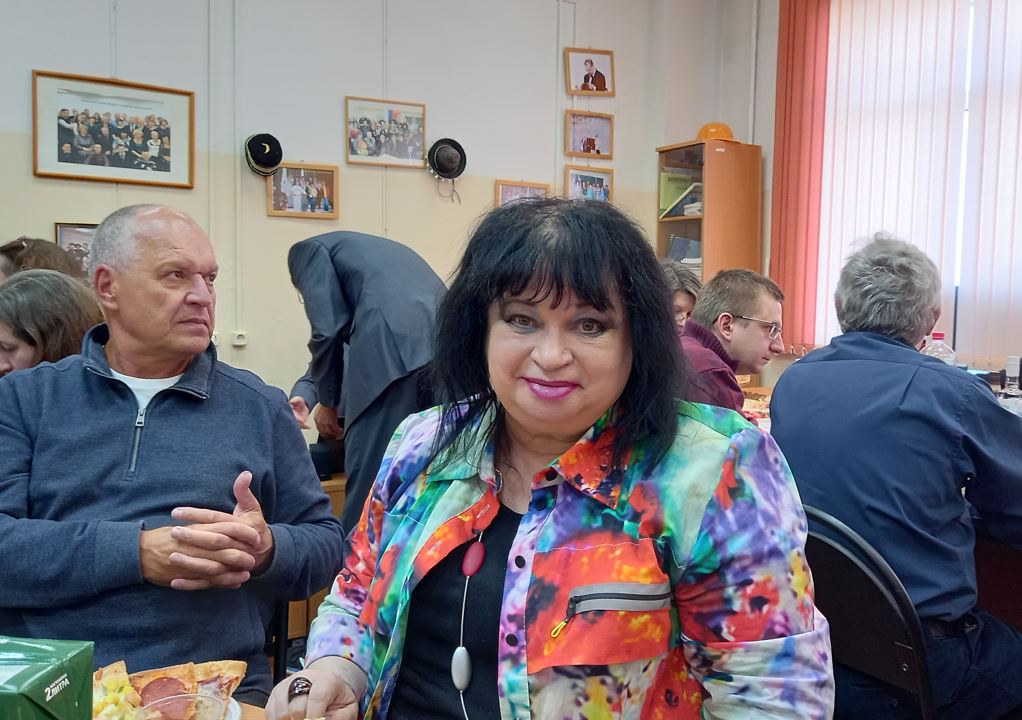 С.В. Мошкин, О.Ф. Русакова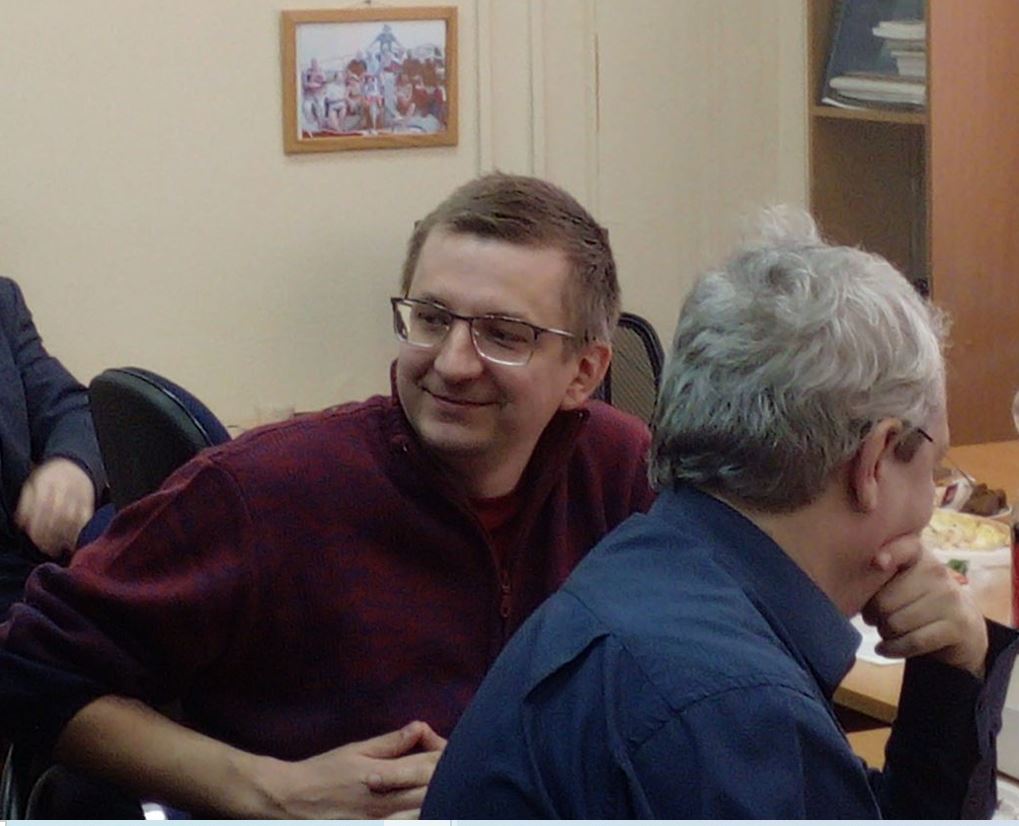 Д.А. Давыдов, Л.Г. Фишман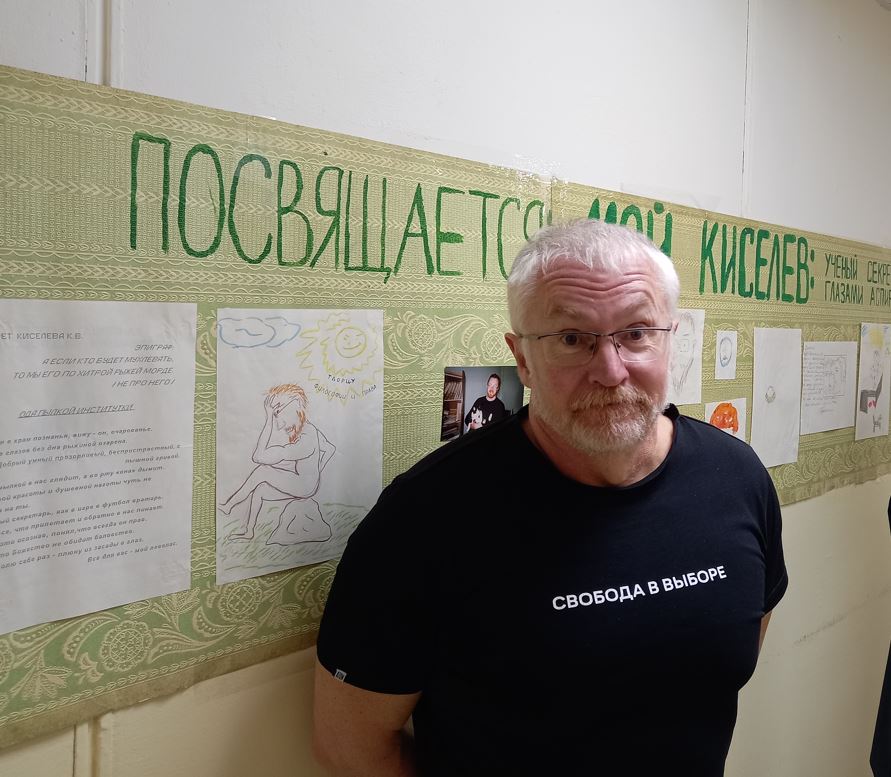 К.В. Киселёв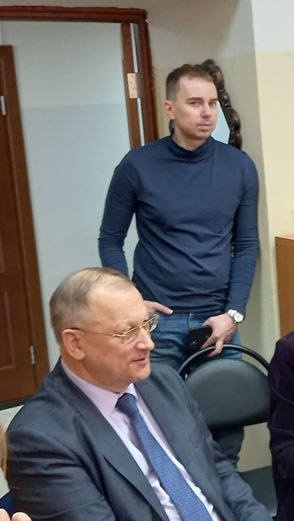 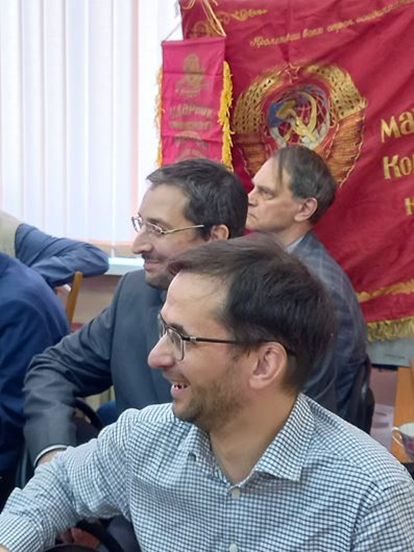 В.Н. Руденко, Ю.В. Новиков / В.С. Мартьянов, А.Б. Белоусов, В.Ю. Васечко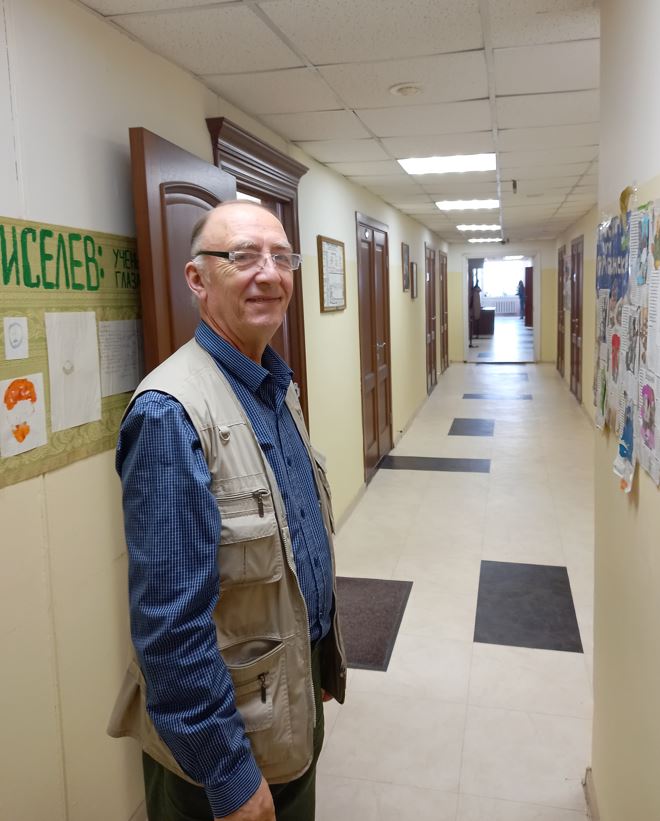 В.О. Лобовиков